ПУ „ Радост “Врњачка Бања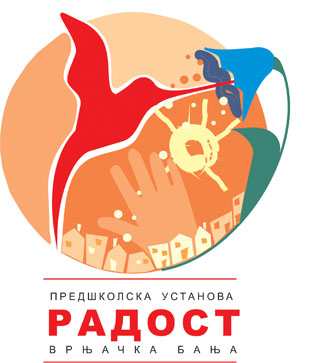 ИЗВЕШТАЈ ТИМА ЗА САМОВРЕДНОВАЊЕЗА РАДНУ 2022/2023Чланови тима за самовредновање:Марина Радивојевић - васпитач, координатор тимаМаја Цветковић - васпитачНикола Радичевић – психологВесна Манџукић – педагогЈелица Антић – васпитачРадослав Пејовић – васпитач Марина Црноглавац – васпитачСлавица Крљар – медицинска сестра васпитачИвана Бежановић – васпитач Дејана Влајковић – васпитачДрагана Хаџи Ристић – директорка установе Вања Лазовић – председник Управног одбора установе  Љубинка Илић – медицинска сестра васпитачДанијела Николић Миладиновић- председник савета родитељаОво је једини тим за самовредновање у установи. По потреби састаје се централни тим који чине координатор, директор , стручни сарадници.На радним састанцима тима нису увек присутни представници локалне заједнице и савета родитеља али све информације о деловању тима добијају путем извештаја .Активности тима за 2022/2023 У овој години тим је имао 21 радни састанак. Вреднована област је била ВАСПИТНО- ОБРАЗОВНИ РАД. На првом састанку чланови тима су радили Белбинов тест помоћу кога су одређена задужења у тиму за радну годину на основу компетенција чланова тима. Сваки члан је упознат са својом улогом која му одговара у тиму, а која ће му помоћи да на најбољи начин допринесе тимском раду.Планиране су активности за родитеље и запослене о култури живљења у нашој установи и вредновању ВОР-а. Од октобра 2022. наша установа улази у пројекат Инклузивно предшколско васпитање и образовање ( ЕСЕС) које спроводи Министарство просвете, науке и технолошког развоја. Додељен је  пројектни задатак који се односи на Унапређење процеса самовредновања у предшколским установама.На првом састанку са ментором смо разменили искуства, очекивање и потешкоће; договорили о начинима рада, разјаснили како до заједничких разумевања оквира стандарда и индикатора самовредновања. Пренели смо искуства каква нам је клима самовредновања у установи и да ли у том правцу треба нешто мењати, како нам функционоише тимски рад и које су улоге у тиму.Као први корак у процесу  самовреденовања било је упознавање свих запослених са Правилником о самовредновању, разумевање оквира и инструмената самовредновања као и разумевање индикатора. Приступило се анализи свих стандарда и индикатора како бисмо издвојили слабе и јаке стране.На ВОВ-у је кроз дискутовање и анализу договорено да област самовреновања за ову годину  буде Васпитно- образовни рад.Просечна оцена на основу анализа стандарда и индикатора за област ВОВ-а била је 3,82 објекат Радост, 3,7 објекат Колибри, 3,8 објекти са терена.Направљен је план рада тима и предлог активности за изабрану област. Процес самовредновања је започет тако што смо све запослене на Активима васпитача и медицинских сестара васпитача упознали са планираним активностима из Акционог плана. Заједно смо преиспитали шта можемо урадити одмах, а за које активности ће нам бити потребна подршка. План рада тима за самовредновање за изабрану област:       Практичари су прихватили новину у процесу самовредновања али су изразили потешкоће са применом истих и проналажење у реалном програму. За даљи ток самовредновања користили смо следеће инструменте и технике:-анкете;-интервјуе са децом, директором и Управним одбором;-цртежи, графикони, мапе, тестови....-фокус групе родитеља и васпитача у језгру.Део инструмената је коришћен у папирној форми, а део у дигиталнојн форми. Ту смо уочили слабе стране.Код коришћења инструмената у дигиталној форми потребано нам је јачање дигиталних компетенција. За развијање свести о оквирима инструмената у установи, као и упознавање родитеља са оквиром инструмената рађене су промоције кроз брошуре, паное, постере, презентацијама и путем видео записа на сајту установе.        Након спроведене анкете са васпитачима и медицинским сестрама васпитачима  и анализе добијених подaтака  дошло се до тога да се  у овој радној години ( 2022/2023 ) самовреднује област васпитно – образовни рад.  Разлог за бирање области био је и тај што смо након дискусије и анализе стандарда и индикатора на активима васпитача и медицинских сестара васпитача  дошли до сазнања да нам се разликују добијени резултати у анкети и након отворене дискусије.Дискусија нам је помогла да боље разумемо стандарде и индикаторе, боље их тумачимо и заједнички сагледавамо њихово присуство у нашем раду и установи. Изабрана област самовреднована је на нивоу установе и сви објекти ће вредновати  исту. У зависности од микро климе и аутентичности објеката примењиваће се различити интрументи.Основни подаци о УстановиНазив установе: ПУ „ Радост „Адреса и место: Хероја Чајке 20. Врњачка БањаТелефон и факс: 036/611-344, 036/611343Е-Mail: puradostvb@mts.rsWEB SITE: www.puradost.edu.rsInst. #puradostvrnjackabanja Директор: Драгана Хаџи-РистићСтручни сарадници: Весна Манџукић-педагог                                        Никола Радичевић-психологОбухват деце: 852Број група: У седишту: 22                      Ван седишта установе: 25                     Укупно: 47Мисија Ми смо установа у којој је боравак испуњен и осмишљен садржајима заснованим на основу праћења дечијих потреба и интересовања.Пружамо помоћ породици у вршењу родитељско – старатељске функције.Подстицајна смо средина за укупан психо – физички развој где се негује толеранција, уважавају различитости што помаже у општој припремљености деце за живот и рад у установи.Све активности реализује васпитно – образовни кадар који континуирано ради на стручном усавршавању и развоју професионализма. ВизијаЖелимо установу у коју ће деца и родитељи долазити са пуно поверења, где се у пријатном амбијенту прате и уважавају дечије потребе и интерсовања.Радићемо на неговању колегијалности, позитивној професионалној комуникацији и стучној компетенцији запослених.Неговаћемо креативност, топлину, емпатију међу децом и запосленима која се реализује у функционалним, удобним и добро опремљеним просторијама што омогућава здрав и правилан развој деце, а запосленима обезбеђује одржавање корака са новостима.На подручију  општине Врњачка Бања налазе се два наменски грађена објекта  „ Радост “ и „ Колибри “ са седиштем у Врњачкој Бањи. Остали објекти су распоређени на  терену у наменски грађеним објектима и при основним школама.Централни објекти су саграђени на пространим травнатим површинама. Оба објекта имају уређено двориште са справама и реквизитима. Објекти имају прилаз особама са инвалидитетом. Имају пространи паркинг за родитеље. Окружење је стимулативно и пружа могућност деци за истраживање и међусобну интеракцију. Има природног хлада и засађеног цвећа и других биљака о којима брину деца и одрасли.Групе су простране и светле са пуно прозора. Намештај прилагођен деци, мобилан и вишенаменски. Мањи део намештаја је фиксиран без могићности померања.Између две васпитне групе је међупростор који служи за интеракцију и заједничку игру деце.Објекти су под видео надзором. Један од недостатака објекта „ Колибри “ је то што није адекватно ограђен. Наша Установа се налази у изузетно богатом физичком окружењу, која прижа могућност боравка деце на отвореном простору ( парковске површине, бројни извори, термо - минералне воде, дечија игралишта ).Наше окружење чине:Културни центар „ Замак културе “Летња позорницаБиоскопГрадска библиотекаВрњачка телевизијаОмладински центарКонгресни центар хотела „ Zepter “Храм рођења пресвете Богородице и храм Живоносни Источникпет затворених  и два отворена летња базенаспортски терани за мале и велике спортовепривредне организације здравствене установеЦентар за социјални радОсновне школеВрњачка Бања је туристичко место и атрактивна је са својом понудом тако да деца имају могућност истраживања ,посета и учења у својој локалној заједници. У оквиру тема и пројеката које су реализоване у раду са децом било је прилика за посете:Занатским радњама: обућар,опанчар,грнчарска радња,кројачПроизводним радњама: фабрика воде, пекара, посластичарницаУслужне радње:перионице веша и аутомобила,продавнице,сервисиВоде и извори бањеТуристичке актакције: аква парк, панорамски точак, возић,карневалХотелијерство и туризамГрупе у сеоским подручијима користе ресурсе месне заједнице у којој се налазе. Све групе су у могућности да организују посете и реализују своје пројекте и у самој локалној заједници.Демографски и социо-економски подаци о деци  У радној 2022/2023. години у установу је уписано 840 деце. Од тог броја тридесеторо деце су корисници социјалне помоћи.Деце јасленог узраста је 204 и то 103 дечака и 101 девојчица.У мешовите групе је уписано 389 деце  и то 209 дечака и 180 девојчица.У целодневни припремни програм у години пред полазак у школу је уписано 87 деце , и то 41 дечак и 46 девојчица.У полудневни припремни програм у години пред полазак у школу је уписано 151 дете и то 76 дечака и 75 девојчица.Установа збрињава тринаесторо деце из осетљивих група.По ИОП-у у нашој установи тренутно ради седморо деце.Методологија самовредновања у нашој установиМетоде и технике које смо користили у процесу самовредновања:1.Фокус група са родитељимаФокус група са родитељима је изабрана на основу два узорка село-град (централни објекат и објекти на терену). Одабрали смо фокус групу родитеља из разлога што су нам подаци добијени од породице значајни за спровођење саморедновања и што нам је циљ укључивање родитеља у процес васпитно-образовног рада. Такође, желели смо да упоредимо податке добијене од родитеља (како нас они виде) и податке добијене сопственим вредновањем. Одабир две фокус групе родитеља је направљен тако да буду обухваћени родитељи из свих средина у којима се пружају услуге наше установе. Зато је једна фокус група из централног објекта који се налази у урбаној средини а једна фокус је скуп родитеља из васпитних група које су распоређене по селима. Ова врста технике нам је омогућила да са родитељима водимо дискусију уживо у отвореном разговору са могућношћу да сви равноправно учествују. Фокус група је формирана случајним узроком од по 3 родитеља из сваке групе. Дата је могућност да може доћи један од родитеља где се нисмо базирали на самом полу. 2.Фокус група са васпитачимаФокус група са васпитачима спроведена је на узорку Језгра установе у објекту ,,Колибри“. Обухватала је узорак од 20 васпитача и медицинских сестара-васпитача који су запослени у језгру. Циљ дискусије је био да се размене искуства и промери добре праксе, сагледају добре и лоше стране васпитног рада и подаци који су добијени се упореде са подацима добијених од родитеља. 3. Анкета за васпитачеУзорак је обухватао 96 запослених у установи који обављају васпитно-образовни рад. Област истраживања је била васпитно-образовни рад. Упитник је претходио фокус групи васпитача и био је полазна основа за сумирање резултата самовредновања области ВОВ-а. 4. Интервју са директорком установе спроведен је у циљу добијања релевантних података о динамици рада у установи и усклађивању са тимом за самовредновање као и проистеклим потребама тима на основу добијених резултата вредновања. Интервју са директорком су присуствовали стручни сарадници и координатор тима. Циљ је био да се реорганизују оперативни планови свих тимова као и структура тимова на основу компетенција запослених ради унапређења рада установе и усаглашавања докумената. 5.Фокус група деце Дискусија са фокус групом деце није остварена иако је била планирана због скраћеног рока за реализацију свих активности. Сматрамо да су подаци добијени са фокус групом деце јако значајни и реализацију тих активности ћемо планирати акционим планом за радну 2023/2024.6.Интервју са Управним одбором На основу дискусије која се развила у оквиру тима имали смо дилему да ли је потребно укључити чланове Управног одбора у вредновање области ВОР-а с обзиром да је већи број чланова УО (из редова запослених) већ био укључен у анализу. Свакако ће чланови УО бити упознати са комплетним извештајем и резултатима спровеђења самовредновања у установи. Извори доказа су приказани у записнику тима за самовредновање, сажети су у извештају директору установе; док се део података налази на платформи Office360.com у склопу извештаја Forms упитника.Динамика спровођења активности је усклађена са планом и програмом установе, обавезама запослених и вођена добијеним резултатима претходних истраживања.Изазови и дилеме са којима смо се сусретали су били у оквиру одабира фокус група (одабрати најрелевантнију групу) како би подаци били што веродостојнији. Такође, изазов је био како мотивисати родитеље да постану активни учесници у процесу вредновања наше установе и од њих добити податке који се могу упоребити за унапређење квалитета рада установе. Тешко је било одредити ко ће водити фокус групе и чије компетенције одговарају захтевима употребе ових техника. Истиче се да тим за самовредновање први пут користи овај начин добијања података кроз коришћење технике фокус гупа. Такође, приликом попуњавања упитника на платформи Forms индиковано је да су дигиталне компетенције запослених неравномерно распоређене што је изискивало подршку од стране тима, додатне задатке и инструкције. Начин решавања изазова: Добра страна изазова и дилема је та што је из изазова проистекла и потреба а самим тим и низ активности и мера у установи за унапређење квалитета рада. Једна од тих је да се након спроведеног самовредновања у установи организовала обука за вођење е-дневника и да се организовала подршка васпитачима у циљу развијања дигиталних компетенција.Резултати самовредновањаОбласт вредновања: васпитно-образовни радСтандард 1.1 Физичка средина подстиче учење и развој деце         1.1.3. У осмишљавању и обогаћивању физичке средине учествују деца, родитељи и васпитачи.Стандард 1.2 Социјална средина подстиче учење и развој дече1.2.1. У групи се негују позитивни односи сарадња и солидарност међу децом.1.2.2. Односи између деце и васпитача заснован је на уважавању и поверењу.1.2.4. У вртићу се негују однос и поверење и сарадње међу одраслима у циљу подршке дечјем учењу и развоју.Стандард 1.3 Планирање и програмирање васпитно-образовног рада је у функцији подршке дечјем учењу и развоју1.3.2. У остваривању програма негује се флексибилност у ритму дана и реализацији активности (различите прилике и учење).1.3.3. У развијању програма уважавају се иницијативе, предлози, идеје и искуства деце и родитеља.1.3.6. Праћење, документовање и вредновање васпитно-образовног процеса је у функцији подршке дечјем учењу и развијању програмаРезултати добијени у процесу самовредновања:Фокус група родитеља у централном објектуДискусија се развијала на узорку од десет родитеља ( од позваних петнаест ), што је 66% обуваћености узорка.Дискусију су водили представници тима за самовредновање .Код индиктора 1.1.3. родитељи се изјашњавају да доносе неструктуиране материјале у сврху пројекта на захтев васпитача. Мањи проценат је оних који самоиницијативно доносе материјале. Од активности у којима најчешће учествују су радионице са децом где израђују личне ствари ( породичне албуме, сликовнице, ковчежиће ... ). Приликом организовања простора изразили су жељу за учешћем у осмишљавању просторне целине за осамљивање. Радо се одазивају и учествују у активностима уређења дворишног простора.Код индикатора 1.2.1. сви родитељи сматрају да се у групама негује клима поверења и заједништва; деца правила понашања усвојена у вртићу великим делом примењују кући.Подаци добијени из индикатора 1.2.2. говоре о томе да су родитељи задовољни односом који васпитач гради са децом и нису имали примедбе у оквиру својих група. Задовољни су начином комуницирања и добијања информација путем вибер групе, индивидуалних разговора и родитељских састанака. Сајт установе им пружа довољно података о функционисању установе. Битно им је да имају свог представника у Савету родитеља. На основу  података из индикатора 1.2.4. може се закључити да родитељи подржавају учење деце кроз које ће развијати дициплину, стицати радне навике и здрав однос према вршњацима.  У оквиру индикатора 1.3.2. родитељи сматрају да су места у локалној заједници потенцијална места учења. Даље, родитељи истичу и да је боравак у природи значајан за њихову децу. 90% родитеља сматра да деца довољњно времена проводе на отвореном у току боравка у вртићу.Код индикатора 1.3.3. сви родитељи су сагласни да им је пружена прилика да активно учествују у животу и раду установе; да су обавештени о темама/пројектима као и начинима како да учествују у њима.Индикатор 1.3.6. по мишљењу родитеља је високо остварен; да имају увид у дечије портфолије,фотографије и белешке о деци и да прате напредовање своје деце.Резиме:Родитељи учествују у раду установе када су подстакнути од стране васпитача и када су питани. Недостаје самоиницијативно учешће родитеља. Потребно је пронаћи начине за већу укљученост родитеља. Предлог родитеља је био да свака група направи оквирни План како би се родитељи укључили и дали свој допринос.Фокус група родитељи на теренуУчествовало 100% испитаника ( 15/15 позваних )Код индикатора 1.1.3. родитељи изражавају жељу да учествују у реконструисању простора али имају потпуно поверење у васпитача . Већина њих се изјаснила да никада нису учествовали у променама. Њихова идеја је да се организује више радних акција за уређење простора.1.2.1. је високо оцењен. Родитељи су се изјаснили да деца радо долазе у вртић и радо бораве у њему. Углавном преносе лепе утиске из вртића без тужакања и преношења. Конфликте које су имали решавају уз помоћ васпитача. Родитељи добијају информације путем вибера и на фотографијама је документовано да су сви равномерно укључени у активности што је родитељима јако битно.Индикатор 1.2.2. родитељи оцењују као значајан и високо заступљен у раду васпитача . Истичу да васпитач и кроз критику и похвалу охрабрује дете и има професионални однос. Код остварености индикатора 1.2.4. родитељи истичу однос и сарадњу са васпитачем као битан фактор остварености.Истичи да је сарадња отворена и да су ставови, углавном , усаглашени. Нису имали примедбе и критике. У индикатору 1.3.2. родитељи истичу значај кога да деца бораве на отвотреном. Волели би да то буде заступљено у већој мери. Задовољни су поштовањем ритма дана у установи.Код индикатора 1.3.3. сви родитељи изражавају заинтересованост за учешће у активностима али не дају конкретне предлоге.У оквири индикатора 1.3.6. истичу да портфолија деце су значајан документ за праћење дечјег развоја и напредовања. Портфолио им је доступан на крају године и родитељи сматрају да им је потребна већа доступност и предлажу да их носе кући чешће и да им буду доступни свакодневно.Резиме:Резултати добијени са фокус групом на терену и у центалном објекту се делимично поклапају. Разлика је у подстицајној средини и окружењу где деца бораве што им пружа различите прилике за учење. Предлози и идеје родитеља о начину њиховог укључења у живот и рад установе ће ући као предлог активности у Плану сарадње са породицом.Фокус група васпитачиОд двадесет васпитача и медицинских сестара васпитача језгра установе у дискусији у оквиру фокус групе учествовали су сви.У резултатима добијеним код индикатора 1.2.1. васпитачи у већој мери ( њих 80 % ) сматрају да успешно негују климу заједништва у својим групама што документују и низом активности: панои са дечијим радовима , активности за спречавање непожељног понашања код деце, стварање позитивне климе и кохетије групе кроз активно учешће деце. Васпитачи сматрају да простор је  јако битан и да учествује на кохезију и динамику групе као и на сарадњу и интеракцију деце. Узраст деце као и инспиративни простор утичу у великој мери на спречавање конфликата међу децом. Васпитачи су сагласни да је у језгру потребно и даље радити на мењању и грађењу простора. Кроз индикатор 1.2.4. наглашено је да је потребно усагласити васпитне ставове везано за комуникацију са родитељима; посебно када је реч о превенцији и спречавању непожељног понашања код деце. Васпитачи истичу да је тешко усагласити  васпитне ставове  са родитељима јер је свака породица микро клима за себе. Кроз индикатор 1.3.1. дошло се до следећих резултата: деца се укључују у израду средстава, доступан им је материјал са којим могу да манипулишу, важно је да то буду природни материјали из окружења и да се материјали често мењају и допуњују.Васпитачи истичу да је велики изазов у раду на који начин повезивати предходна искуства са новим знањима и концептима. Потребно је „ слушати “ децу пратити њихова интересовања и прикупљати информације о њиховим предходним сазнањима и кроз провокацију и сврсисходне активности градити нова. У оквиру индикатора 1.3.2. сви васпитачи су сагласни да се структура дана може мењати у неким ситуацијама али се треба држати концепта режима дана у установи што се тиче сатнице и ритма.Резиме: Већина васпитача се слаже да и даље треба радити на инспиративној средини за учење кроз уношење што више природних и педагошко неструктуираних материјала. Потребно је радити са родитељима (где је то потребно) на усаглашавању васпитних ставова кроз саветодавне разговоре, радионице као и у саветовалишту са стручним сарадницима у установи. Обезбедити деци различита средства и материјале који ће им омогућити да се кроз активности баве истраживањем, експериментисањем и манипулисањем, како би учили кроз сопствено делање.	Анкета за васпитаче и медицинске сестреАнкету је online 81 члан ВОВ-а што чини 83,4 % васпитача и медицинских сестара.Циљ ове анкете је био да се самовреднује област васпитно – образовни рад и да се добијени резултати упореде са резултатима фокус групе језгра како бисмо имали јаснију слику о слабим и јаким странам из биране области. Резултати анкете: Када је реч о полуструктуираним и неструктуираним материјалима који се смислено користе у раду са децом кроз ангажовање, сарадњу и истраживање; 57% испитаника се у већој мери слаже, а 30% се мање слаже.61% испитаника сматра да реални предмети и играчке тј. неструктуиран материјал подстиче смислено ангажовање, сарадњу, истраживање и стваралаштво.Када је у питању допуњавање материјала у различитим просторним целинама 43% все потпуно слаже, а 51% се у већој мери слаже са тиме да се он врши на основу праћења учешћа деце.Подељена су мишљења око тога да ли је лако организовати простор у односу на различите активности деце и њихове потребе. 24% испитаника сматра да их је потребно оснажити у када је реч о имплементацији НОП-а, то је уједно и издвојено као слаба страна установе са могућношћу унапређења.Велики број испитаника 70% сматра да у вртићу постоји пракса да васпитачи, деца и родитељи заједно учествују у обогаћивању физичке средине.Подељена су мишљења око тога да су посете и боравак у локалној заједници саставни део реалног програма и трагање за новим иксуствима, темама/пројектима.Васпитачи су једногласни у ставу да заједно са децом дефинишу и поштују договорена правила (њих 94%). Такође 93% испитаника сматра да у потпуности уважава узраст деце, преиспитује правила, мења их и допуњује у односу на актуелне догађаје.95% сматра да је видљиво у групи преплитање и повезивање различитих типова активности.Сви се слажу да је ритам активности у вртићу флексибилан и може да се прилагоди актуалним дешавањима у групи.81% испитаника је сагласно са тиме да се у току развијања програма у васпитној групи стварају прилике за заједничко учење деце, породице и одраслих, док 19% њих сматра да је то у мањој мери остварено. 95% испитаника истиче као важно и сматра да је остварено да васпитачи у вртићу подстичу децу да преузму одговорност и буду истрајни у решавању проблема/ задатака.Резиме:Вртић, (посебно језгро установе) обилује мноштвом природних материјала који су доступни деци у свакодневном раду. Васпитачи су освешћени у томе колико је неструктуриран материјал сврсисходнији у односу на готове материјале. С обзиром да су видљиви сви показатељи за област ВОР, можемо константовати да су стандарди 1.2. и 1.3. у великој мери остварени. Интервју са директором установеУ интервју са директором договорени су активности у праћењу и унапређењу ВОР. Планирано је да се одреди приоритети за радну годину са посебним освртом на тешкоће и изазове. У сарадњи са стручним сарадницима пратиће се оствареност и унапређење ВОР-а. Запослени ће имати прилику да самовреднују сопствени рад и искажу своје компетенције за учешће у тимовима. Тим за праћење квалитета рада пратиће оствареност планираних активности унутар тимова. Сваки тим ће имати могућност да у оквиру својих капацитета и компентенција бира руководиоца тима. Резиме:Директорка ће у наредној години упутити допис јавним и приватним установама и предузећима за учешће у донацији материјала и средстава за рад са децом. Договорена је динамика вредновања установе као и укључење локалне заједнице у спровођење процеса самовредновања. Резултати самовредновањаНа основу резултата,техника и метода вредновања квалитета области ВОР са кључним актерима (васпитачи и родитељи) дошло се до следећих закључака: Стандард 1.1 Физичка средина подстиче учење и развој деце; на основу испитивања запослених дошло се до резултата да су индикатори 1.1.1., 1.1.2., 1.1.3., и 1.1.5. у великој мери остварени.Стандард 1.2. Социјална средина подстиче учење и развој деце; на основу испитивања фокус група родитеља и васпитача у језгру, а на основу остварености индикатора 1.2.1.,1.2.2., и 1.2.4.; сматра се да је у великој мери остварен.Стандард 1.3. планирање и програмирање ВОР је у функцији подршке дечјем учењу и развоју је делимично остварен у целости изузев индикатора 1.3.2, 1.3.3., 1.3.6., који су, на основу испитивања, у потпуности оставарени.Предлог мера и активности  за унапређење квалитета радаНа основу резултата добијених вредновањем области ВОР-а  предложене су следеће активности: Укључивање локалне заједнице, породице и свих релавантних учесника у живот и рад установе у циљу стварања безбедног и стимулативног простора за децу.Организовати радионицу за децу на тему Бонтон ( израда Бонтона за сваку групу) у циљу спречавања непожељног понашања код деце.Поставити јасне процедуре, и изградити праксу за системско праћење и вредновање запослених и тимова на нивоу установе.Квартално да се састају координатори свих тимова ради усаглашавања ради праћења свих активости.Радионица са васпитачима: „ Комуникација одрасли – дете, препознавање и евидентирање непожељног понашања код деце“.Опремити групе са већим процентом неструктуираног материјала како бисмо створили постицајну и изазовну средину за учење.Слаба страна појединих група на терену је мањак простора за већу интеракцију деце што представља изазов практичара да реорганизује простор. Такође проистекла је потреба да се што већи број деце и родитеља мотивише да заједно учествују у обогаћивању физичке средине. Активности Временска динамика Носиоци активности и учеснициИсходи Инструменти и техникеПодношење извештаја на ВОВ о спровођењу самовредновања за бирану областНовембарТим за самовредновањеЧланови ВОВ-а су упозанати са активностима и задацима у оквиру процеса самовредновањаИзвештај Информисање родитеља о процесу самовредновања у установи и области коју вреднујемоДецембар-јануарВаспитачи и родитељи Родитељи су упознати са облашћу коју самовреднујемо Израда флајера(брошура),обавештење на сајту установе Деца израђују позивнице за припаднике локалне заједнице у оквиру прославе дана установе или за новогодишњу изложбуДецембарВаспитачи и децаЛокална заједница је информисана о активностима установеПозивницеБогаћење физичке срединеДецембарВаспитачи свих група у години пред полазак у школу на теренуУкључивање родитеља у осмишљавању и преструктуирању физичке средине за раст и развиј децеВртић у очима детета(какав вртић желим)ФебруарВаспитачи и децаДеца су укључена у осмишљавање простора где боравеРазговор са децом ,цртежи,радионице са децомНовогодишњи базар:-Израда новогодишњих честитки са децом и слање честитки деци из дригих установа-Радионица са родитељима ( израда новогодишњих украса)-Продаја дечијих продуката у просторијама локалне зајенице ( у хуманитарне сврхе )Подршка осталих запослених ( монтирање штанда,техничка подршка,израда колачића у кухињи за сву децу)Током децембраВаспитачи,РодитељиОстали запослени у установиУкљученост родитеља деце свих запослених у установи и локалне заједницеРадионица,разговори,састанци,израда фотографија у циљу богаћења летописаСастанак координатора свих тимова на нивоу установеПо потребиПраћење,вредновање и документовање ВОВ-а(усаглашеност докумената )Састанак са тимом за праћење и вредновање квалитета рада установеМартЧланови тима за самовредновање и тима за праћење квалитета рада установеПраћења процеса самовредновања у установиРазговори,Записници,праћење остварености плана самовредновања